Куда: Уважаемые господа!JM KiPPER ОБЪЁМ 34 м3, 2019 г.в.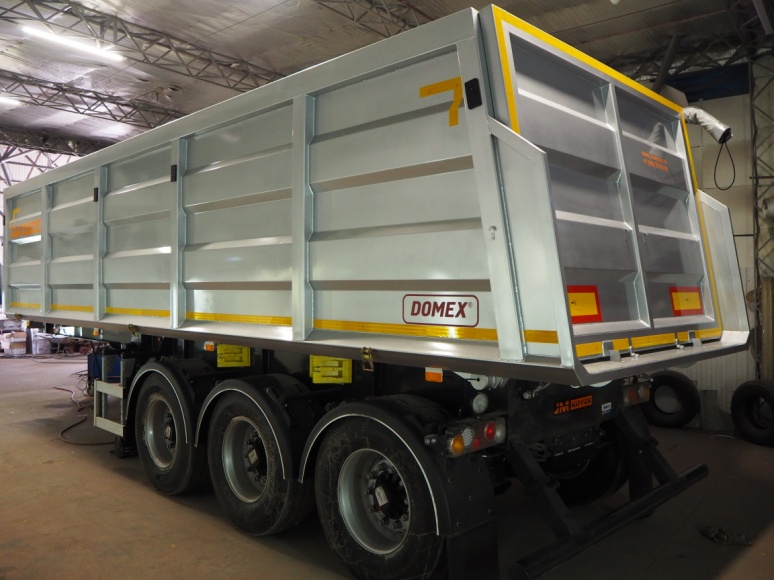 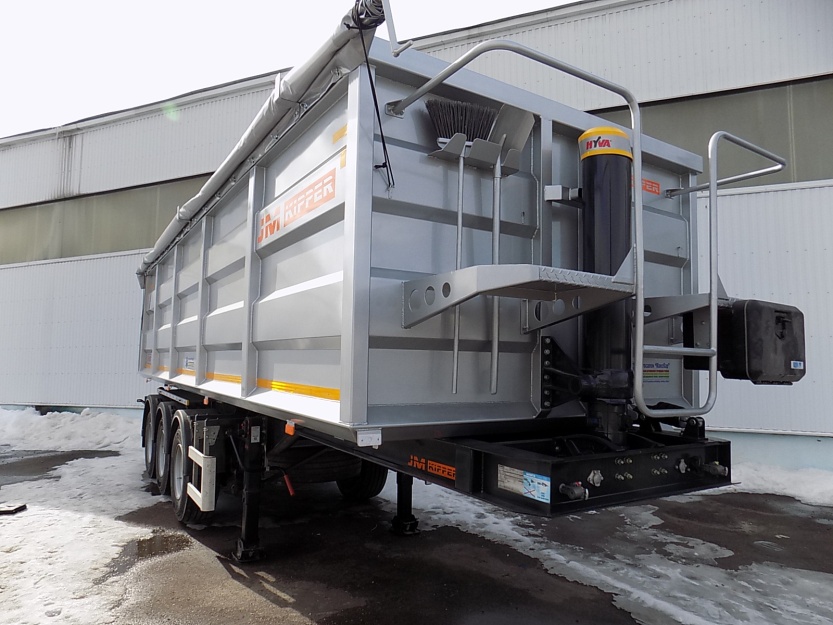 ПРЕИМУЩЕСТВА сверхпрочный стальной кузов изготовлен из стали DOMEXоси SAF INTRA на интегральных коробах и пневморессорах, первая ось подъёмная.установка шкворня в двух положениях, позволяет оптимально распределить нагрузку на оси автопоезда с разной колесной формулой.информационный модуль (Smartboard) WABCO выводит на дисплей нагрузку на оси, возможные ошибки в работе и другие параметры полуприцепа.низкая собственная масса (6900)КОМПЛЕКТАЦИЯподъемная ось информационный модуль WABCO Smartboard замок фиксации кузова HYFIXдва положения установки шкворня дополнительные LED фонари заднего освещенияалюминиевая лестницаящик для инструментов с замкомемкость для воды с краном и мыльницейлопата и щеткабоковая алюминиевая противоподкатная защитабуксирная проушина2 клин-башмакаармированный ПВХ тент, сворачиваемый с направляющими («домики»)2 стяжные цеписсыпной лоток и складной задний бампер для работы с асфальтоукладчикомаварийный треугольник, ключ для колесконтурная отражательная полоса 3Млебедка для запасного колесаКУЗОВ квадратного сечения изготовлен из износостойкой шведской стали DOMEX.    Задний борт – клапан с ссыпным лотком.  Кузов имеет механический замок фиксации «HYFIX», предотвращающий вертикальные перемещения кузова в движении.РАМА представляет собой два продольных лонжерона в виде двутавра, соединённых между собой поперечинами и усилителями. Изготовлена из шведской стали DOMEX, усилена пластинами в местах изгиба.   ШАССИ  три оси SAF INTRA на интегральных коробах и пневморессорах, первая ось - подъемная. Пневматическая система WABCO c информационным модулем (Smartboard) и краном регулировки уровня пола. Опорные стойки: механические двухскоростные раздвижные домкраты BPW c нагрузочной способностью 25 тонн.  Опорная плита с возможностью крепления шкворня в двух положениях.  Шкворень  JOST или SAF. Боковая алюминиевая противоподкатная защита. 6 пластиковых крыльев над колесами, задние крылья с брызговиками.   Колеса 6 шт. + 1 зап.колесо – диски стальные Lemmerz - шины 385/65R22,5 Continental. Лебедка для запасного колеса. ТОРМОЗНАЯ СИСТЕМА барабанная, с электроннопневматической системой активной безопасности WABCO EBS+RSS последней версии E с системой стабилизации против опрокидывания.  Автоматическая регулировка тормозов. ГИДРАВЛИЧЕСКАЯ СИСТЕМА гидроцилиндр   HYVA ALPHA рабочее давление 250 bar,  с высокой скоростью подъема/опускания кузова ЭЛЕКТРИЧЕСКАЯ СИСТЕМАрабочее напряжение 24В.   Система освещения: 2 задних комбинированных фонаря (LED/лампы), 2 дополнительных LED фонаря заднего освещения, боковые светодиодные маркеры (рожок),  светодиодная подсветка номерного знака, бортовые желтые светодиодные габаритные огни.  ПОКРАСКАвсе детали подвергнуты двойной дробеструйной обработке, покрыты эпоксидным грунтом и окрашены в 3 слоя полиуретановой индустриальной краской, стойкой к истиранию. Цвет рамы – черный. Цвет кузова серебристый. ГАРАНТИЯ НА ТЕХНИКУ 1 год, без ограничения пробега. ТЕХНИЧЕСКИЕ ХАРАКТЕРИСТИКИСтоимость:  36900 €*(евро) самовывозом из Москвы или Брянска.+ Доставка до Новосибирска 120 000 руб. =1600 евро,ИТОГО цена с доставкой: 38300 евро по курсу ЦБ РФ на день оплаты.видео данного полуприцепа на ЮТУБЕ:Отгрузка самосвала JM Kipper 33 куб. в г. Красноярск, 30.01.2019 г.:https://youtu.be/NuQGMdFhJbgJM Kipper 34 куба 2018 г.в. в Новосибирске 25.06.2018 г.https://www.youtube.com/watch?v=5jfHdsFdIkIhttps://www.youtube.com/watch?v=fLEA8Rj531o&t=4sВыгрузка мелкого щебня из самосвального полуприцепа JM Kipper 34 m3.https://www.youtube.com/watch?v=3FwDWd8yeSQ٭ по курсу ЦБ РФ на момент оплаты.**без учета веса следующего оборудования:-запасное колесо – -тентовая конструкция – Год выпуска: 2019 г.	Наличие: в наличии в Брянске Цвет кузова: 1 ед. - серебристый.Условия оплаты: предоплата 100%, срок доставки 10 рабочих дней после оплаты.С уважением, Карнаков Вячеслав Владимирович
директор ООО "МаксКар"
8 (383) 233-32-53
8-913-752-39-768-913-477-09-39 (служебный)
стоянка - г. Новосибирск, ул. Кубовая, 60.
(карьер Мочище, ост. Объединение 4, автобаза "КатуньТранс")
maxcar54@mail.ruwww.maxcar54.ruhttps://www.youtube.com/channel/UCIiFI5uro5xB8fkw0N0pyRg/videosГабаритная длина mm≈9300Габаритная ширина mm                        ≈2550Габаритная высота mm                        ≈3150Полная масса полуприцепаkg   40000Собственный весkg                        ≈6900**Нагрузка на 1-ю ось kg 9000Нагрузка на 2-ю ось kg 9000Нагрузка на 3-ю ось kg9000 Высота ССУmm                        ≈1250Нагрузка на ССУkg≈13000Объем кузоваm3                        ≈34